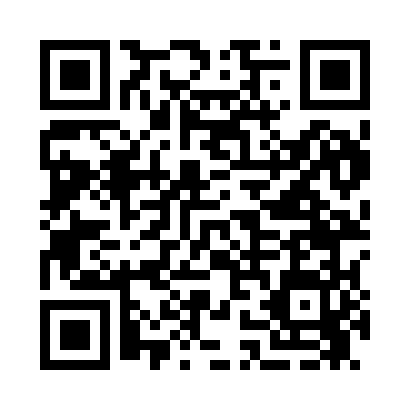 Prayer times for Craigs, New York, USAMon 1 Apr 2024 - Tue 30 Apr 2024High Latitude Method: Angle Based RulePrayer Calculation Method: Islamic Society of North AmericaAsar Calculation Method: ShafiPrayer times provided by https://www.salahtimes.comDateDayFajrSunriseDhuhrAsrMaghribIsha1Mon5:336:531:154:507:398:592Tue5:316:511:154:517:409:003Wed5:296:491:154:517:419:014Thu5:276:481:144:527:429:035Fri5:256:461:144:527:439:046Sat5:236:441:144:537:449:067Sun5:216:421:144:537:459:078Mon5:196:411:134:547:479:089Tue5:176:391:134:547:489:1010Wed5:156:371:134:557:499:1111Thu5:136:361:134:557:509:1312Fri5:116:341:124:567:519:1413Sat5:106:321:124:567:529:1614Sun5:086:311:124:567:549:1715Mon5:066:291:124:577:559:1816Tue5:046:281:114:577:569:2017Wed5:026:261:114:587:579:2118Thu5:006:241:114:587:589:2319Fri4:586:231:114:587:599:2420Sat4:566:211:104:598:009:2621Sun4:546:201:104:598:029:2722Mon4:526:181:105:008:039:2923Tue4:506:171:105:008:049:3024Wed4:486:151:105:008:059:3225Thu4:476:141:105:018:069:3326Fri4:456:121:095:018:079:3527Sat4:436:111:095:018:089:3728Sun4:416:091:095:028:109:3829Mon4:396:081:095:028:119:4030Tue4:376:061:095:028:129:41